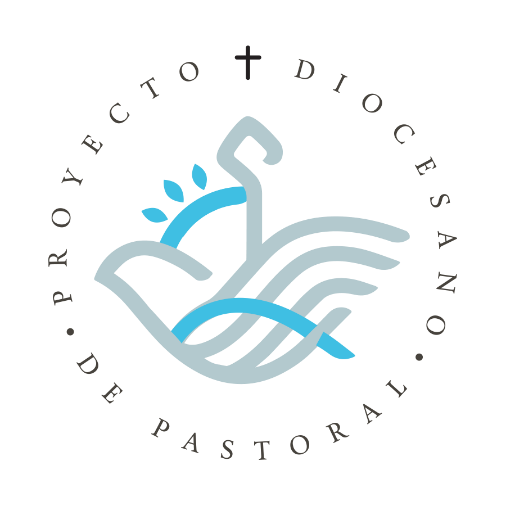 COMISIÓN DE ADOLESCENTES, JUVENTUD, LAICOS, FAMILIA Y VIDA
Dimensión de LaicosDiócesis de Ciudad Juárez Chihuahua, MéxicoSacerdote encargado:Pbro. Lic. Victor M. Fernández Alvarado.Objetivo generalPromover la vocación y misión de los laicos en la Iglesia, con sentido de corresponsabilidad para transformar las realidades temporales, haciendo presente el Evangelio en los distintos sectores de la sociedad, como verdaderos discípulos misioneros de Jesucristo en el mundo.1. Modelo de situaciónAnálisis de la realidad. El equipo de trabajo junto con el sacerdote encargado, analizan la situación actual donde se encuentra la Dimensión. Para hacer una descripción más objetiva de la realidad, esta se describe en sus cuatro aspectos fundamentales (FODA): Fortalezas: la cosas positivas y favorables con las que se cuenta y las que se hacen bien, Oportunidades:  las cosas, circunstancias o herramientas que se pueden aprovechar, ampliar, o mejorar para que la Dimensión se acerque a su objetivo.Debilidades: las cosas que hace falta, los aspectos negativos, o las fallas que se tienen dentro del contexto de la Dimensión que impiden el avance hacia el objetivo de la Dimensión.Amenazas: Las circunstancias o eventos negativos que están fuera del control de la Dimensión, pero que son o pueden ser un obstáculo para que se logre el objetivo.FortalezasEl fervor y participación de un buen número de laicos en las parroquias y proyectos pastorales diocesanos.Los espacios de formación, como son las escuelas diocesanas de teología y biblia para laicos, lugares de retiros, encuentros y congresos de movimientos diocesanos. Los distintos cursos de formación y actualización pastoral que se imparten durante el año en la diócesis.La implementación de proyectos solidarios para atender las necesidades más apremiantes ante la contingencia sanitaria generada por la pandemia del covid 19 (Todos en la misma barca).La utilización de espacios virtuales, como son las redes sociales y demás medios de comunicación, que fueron y son de gran utilidad para atender y trasmitir el mensaje del evangelio en los momentos de mayor crisis durante la pandemia.OportunidadesEl reto que representa el estar preparados como Iglesia para responder a los desafíos que enfrentamos en este cambio de época, que se caracteriza por ser una cultura pluriforme, diversa, globalizante, tecnificada y vertiginosamente cambiante.Vivir la opción por una Iglesia participativa en comunión, sinodalidad y corresponsabilidad.Al contemplar la realidad actual de la diócesis, nos damos cuenta que es una situación anormal, que necesita un replanteamiento pastoral nuevo, por toda la situación que se generó en la pandemia, no podemos seguir con los mismos métodos arcaicos, de siempre.1.3. DebilidadesLa falta de madurez y preparación de los laicos para vivir más plenamente la fe y el compromiso con Dios y con la Iglesia.La ignorancia y la confusión en la fe, debido a esto se vive un cristianismo superficial y débil, campo fértil para las nuevas tendencias, sectas e ideologías. La falta de continuidad y concreción en proyectos pastorales diocesanos, la falta de claridad en los lineamientos pastorales de la diócesis, así como la falta de sintonía en la implementación de los lineamientos pastorales diocesanos.La falta de apoyos sobre todo económicos para financiar proyectos de promoción y formación laical, así como de subsidios materiales de formación.1.4. AmenazasLa violencia que se vive en la ciudad y que sigue generando miedo e inseguridad en toda la población. El narcotráfico y la drogadicción, así como el trasiego de armas.La proliferación de megatendecias y distintas ideologías incongruentes que influyen de manera negativa la vivencia de la fe cristiana, generando confusión y deserción en nuestra iglesia católica.La crisis de la situación de salud vivida (pandemia, covid 19) y sus consecuencias culturales, económicas, políticas, sociales y religiosas, así como antropológicas.2. Modelo idealComprender lo que pide y espera la Iglesia, es decir encontrar la Fundamentación Teológica de cada dimensión basados en la Sagrada Escritura y los Documentos del Magisterio. Esto nos debe iluminar para saber cuál es el modelo ideal que debemos buscar para la Dimensión. A partir de la Fundamentación Teológica identificaremos los Objetivos concretos que se buscara lograr con el trabajo de la Dimensión.2.1. Fundamentación TeológicaEl pueblo de Dios está constituido en su mayoría por fieles cristianos laicos. Ellos son llamados por Cristo como Iglesia, agentes y destinatarios de la Buena Noticia de la Salvación, a ejercer en el mundo, viña del Señor, una tarea evangelizadora indispensable.A ellos se dirigen hoy las palabras del Señor: “Id también vosotros a mi viña” (Mt. 20, 3-4) y también estas otras: “Id por todo el mundo y proclamar la Buena Noticia a toda la creación” (Mc. 16,15; ChL 33). Como consecuencia de recibir el sacramento del bautismo, los fieles son injertados en Cristo y son llamados a vivir el triple oficio: sacerdotal, profético y real. Esta vocación debe ser fomentada constantemente por los pastores en las diócesis particulares.La misión salvífica de la Iglesia en el mundo es llevada a cabo no solo por los sacerdotes y religiosos consagrados, sino también por todos los fieles laicos bautizados, el campo propio de su actividad es el amplio y complejo mundo de la política, la realidad social, la economía; así como también de la cultura, las ciencias y las artes, de la vida internacional, de los medios de comunicación social; y también de otras realidades particularmente  abiertas a la evangelización, como el amor, la familia, la educación de los niños,  adolescentes y jóvenes, el trabajo profesional, el sufrimiento y la salud entre otros. ( ChL, Int.) 2.2.  Objetivos ConcretosConformar el consejo diocesano de laicosReuniones periódicas de formación y participación de los laicos en los distintos proyectos del plan diocesano de pastoral, así como la participación en reuniones a nivel de provincia y encuentros nacional.3. Modelo DiagnosticoReconocer la realidad particular de donde partimos para alcanzar cada uno de los objetivos que se tienen definidos para la Dimensión; Que Fortalezas y Oportunidades nos pueden ayudar a lograr el objetivo y que Debilidades y Amenazas debemos atender y mitigar para que no detengan el avance hacia el objetivo. Las Fortalezas y Oportunidades, nos pueden ayudar a mitigar las Debilidades y Amenazas en favor del logro de cada uno de los objetivos.3.1. Objetivo 1:  Conformar el consejo diocesano de laicoFortalezas:El fervor y participación de un buen número de laicos en las parroquias y proyectos pastorales diocesanos.Oportunidades:  	No existe un consejo diocesano de laicos, solo se trabaja a nivel dimensión de laicos.Debilidades:  La falta de coordinación e integración de los consejos diocesanos. (pastoral, laicos, economía, presbiteral)Amenazas		La apatía y poco interés para realizar un trabajo diocesano más coordinado, en comunión y sinodalidad.3.2 Objetivo 2: Reuniones periódicas de formación y participación de los laicos en los distintos proyectos del plan diocesano de pastoral, así como la participación en reuniones a nivel de provincia y encuentros nacionales.Fortalezas:	Tenemos los espacios físicos (edificios y salones) así como los espacios virtuales para la formación, participación y planeación pastoral de los laicos.Oportunidades:		La falta de coordinación y concreción, así como de continuidad en proyectos de pastoral diocesana.Debilidades:El débil llamado de convocatoria para la elaboración, ejecución y consolidación de proyectos pastorales en la diócesis.Amenazas:		La crisis de liderazgo, que trae como consecuencia la falta de adaptabilidad –resistencias al cambio, a la conversión-, falta de empatía para construir un compromiso común, la falta de comunicación asertiva, una comunicación clara, concisa, honesta y congruente, y finalmente la falta de persuasión y motivación.4. Modelo OperativoUna vez identificados los objetivos que se derivan de la Fundamentación Teológica (Modelo Ideal) y la realidad donde se encuentra el trabajo de la Dimensión respecto a cada objetivo (Modelo de Situación y Modelo Diagnostico), definiremos que vamos a hacer para movernos de la realidad a lo ideal mediante la identificación de proyectos o planes estratégicos (Modelo Operativo) que llevaremos a cabo en un lapso de tiempo definido y con una persona identificada que coordinara el trabajo de todos los involucrados en cada proyecto y rendirá cuentas del avance al Sacerdote encargado, al Sr. Obispo, al Presbiterio, y a toda la Diócesis.En el Modelo Operativo se describen de manera general los proyectos, los cuales se llevarán a cabo en la etapa de implementación a nivel diocesano, que sigue al terminar los trabajos del Método Prospectivo.Proyectos Estratégicos para alcanzar los objetivos:4.1 Proyecto 1:  Presentar al Sr Obispo la propuesta para conformar el consejo diocesano de laicos  
Coordinador:  P Victor FernándezFecha de inicio: Mayo 2022 Fecha de implementación/conclusión: Agosto 20224.2. Proyecto 2: Presentar al Obispo un calendario sugerido para llevar a cabo reuniones periódicas de formación y participación de los laicos en los distintos proyectos del plan diocesano de pastoral. Coordinador: P Victor FernándezFecha de inicio: Mayo 2022Fecha de implementación/conclusión:  Noviembre 2022